        от 17 ноября 2021 года № 124О присвоении звания «Почетный гражданин Сорочинского городского округа»На основании статей 12 и 132 Конституции Российской Федерации, Федерального закона от 06.10.2003 № 131-ФЗ «Об общих принципах организации местного самоуправления в Российской Федерации», протокола заседания комиссии по рассмотрению материалов и предложений о присвоении звания «Почетный гражданин Сорочинского городского окрга» от 09.11.2021 №1, в целях признания заслуг перед муниципальным образованием Сорочинский городской округ Оренбургской области, руководствуясь статьей 27 Устава муниципального образования Сорочинский городской округ Оренбургской области, Совет депутатов муниципального образования Сорочинский городской округ Оренбургской области РЕШИЛ: Присвоить почетное звание «Почетный гражданин Сорочинского городского округа» Лардугину Владимиру Михайловичу.Поручить главе муниципального образования Сорочинский городской округ Мелентьевой Т.П. торжественно вручить диплом и удостоверение о присвоении муниципального почетного звания «Почетный гражданин  Сорочинского городского округа».Установить, что настоящее решение вступает в силу со дня его подписания и подлежит опубликованию в газете «Сорочинский вестник».Председатель Совета депутатов муниципального образования Сорочинский городской округ Оренбургской области                                       С.В. ФильченкоГлава муниципального образованияСорочинский городской округ                                                                             Т.П. Мелентьева 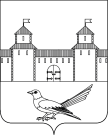 СОВЕТ ДЕПУТАТОВМУНИЦИПАЛЬНОГО ОБРАЗОВАНИЯСОРОЧИНСКИЙ ГОРОДСКОЙ ОКРУГОРЕНБУРГСКОЙ ОБЛАСТИ(XI СЕССИЯ ШЕСТОГО СОЗЫВА)РЕШЕНИЕ